Distance Learning TipsAs we shift into hybrid, remote and distance learning models teachers and students are approached with a new way of learning and teaching.  Below are ideas to accommodate the teacher in the classroom as they go forward and to assist as they begin the process of collecting data and artifacts to complete the PDD(dossier) process. What Does Evidence, Artifacts and Data Look Like?Observing (screen shots- while on zoom/meets)Share Screen- student leadersDiscussion post participationCompletion reports from online practice toolsStudent video responses explaining a conceptDaily exit slipsIf utilizing GSuites- the communication/collaboration in a doc/slide/sheetBuilding, inventing, postcard writing Interview questions Storytelling (record)Map-making, drawingNote takingProgram driven quizzesClass newsletter/Emoji ClassroomBreakout room assignments ( for Differentiated Instruction)Create an engagement plan to blend online learning programDigital work samples/pictures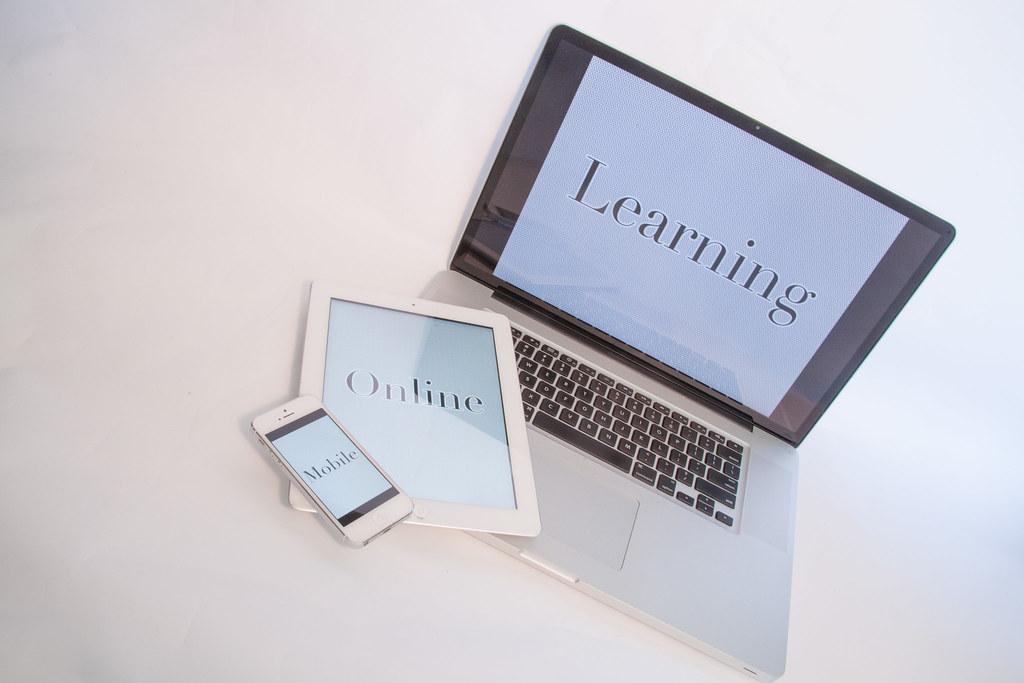 What Does Parent Communication Look Like?Targeted emails reaching out to parentsAccommodating parents by creating a Form questionnaireTexts (screenshots), phone calls, phone logsNewslettersYour willingness to advance online education for students will be shown with increased technological literacy and the ability to adapt and handle challenges with pedagogy, communication, and discipline while online.  Continue to be creative and collaborate with colleagues to develop the different ways of asynchronous methods when teaching online.  More resources available at https://www.rec9nm.org/Professional-Development-Dossier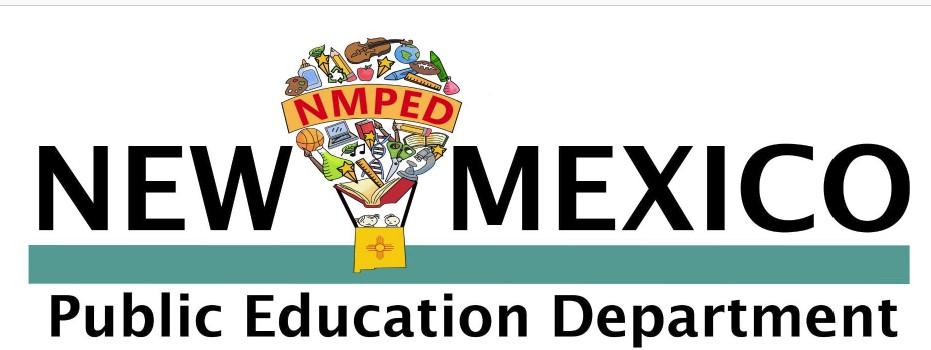 